 陸域保育類野生動物名錄修正規定說明：名錄中保育等級符號說明如下：本名錄包括之物種以下列方式表示：（一）物種學名(中文名稱僅供參考)。（二）比種較高階之分類元中的所有物種或其中被指定的部分物種。縮寫字『spp.』係代表在某一比種較高階之分類元中的所有物種。名錄中其他出現與保育物種相關之種較高階分類元，係作為查詢相關保育物種分類之參考。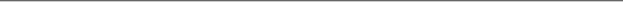 Interpretation：Protected Species are classified into three categories:Species included in the list are referred to:by the name of the species. (The Chinese common names are for reference only.)as being all of the species included in a higher taxon or designated part thereof.The abbreviation ’spp.’ is used to denote all species of a higher taxon.Other references to taxa higher than species are for the purposes of information or classification only.一、陸域(含淡水域)哺乳類二、陸域(含淡水域)鳥類三、陸域(含淡水域)爬蟲類四、陸域(含淡水域)兩棲類五、陸域(含淡水域)魚類六、陸域(含淡水域)昆蟲類七、陸域(含淡水域)其他種類之動物I：表示瀕臨絕種野生動物II：表示珍貴稀有野生動物III：表示其他應予保育之野生動物I：Endangered SpeciesII：Rare and Valuable SpeciesIII：Other Conservation-Deserving Wildlife學   名Scientific name中文名稱Chinese common name中文名稱Chinese common name中文名稱Chinese common name保育等級Protected Species categoryP H Y L U M  C H O R D A T A 脊索動物門P H Y L U M  C H O R D A T A 脊索動物門P H Y L U M  C H O R D A T A 脊索動物門P H Y L U M  C H O R D A T A 脊索動物門CLASS MAMMALIA (MAMMALS) 哺乳綱CLASS MAMMALIA (MAMMALS) 哺乳綱CLASS MAMMALIA (MAMMALS) 哺乳綱CLASS MAMMALIA (MAMMALS) 哺乳綱ARTIODACTYLA 偶蹄目ARTIODACTYLA 偶蹄目ARTIODACTYLA 偶蹄目ARTIODACTYLA 偶蹄目Antilocapridae 叉角羚科 PronghornAntilocapridae 叉角羚科 PronghornAntilocapridae 叉角羚科 PronghornAntilocapridae 叉角羚科 PronghornAntilocapra americana(Only the population of Mexico; no other population is included in this list)北美叉角羚(僅墨西哥族群)北美叉角羚(僅墨西哥族群)北美叉角羚(僅墨西哥族群)IBovidae 牛科 Antelopes, cattle, duikers, gazelles, goats, sheep, etc.Bovidae 牛科 Antelopes, cattle, duikers, gazelles, goats, sheep, etc.Bovidae 牛科 Antelopes, cattle, duikers, gazelles, goats, sheep, etc.Bovidae 牛科 Antelopes, cattle, duikers, gazelles, goats, sheep, etc.Addax nasomaculatus弓角羚羊弓角羚羊弓角羚羊IAmmotragus lervia髯羊髯羊髯羊IIBos gaurus(Excludes the domesticated form, which is referenced as Bos frontalis)牛曷牛(家畜型除外)牛曷牛(家畜型除外)牛曷牛(家畜型除外)IBos mutus(Excludes the domesticated form, which is referenced as Bos grunniens)犛牛(家畜型除外)犛牛(家畜型除外)犛牛(家畜型除外)IBos sauveli考布利牛考布利牛考布利牛IBubalus depressicornis矮水牛矮水牛矮水牛IBubalus mindorensis菲律賓水牛菲律賓水牛菲律賓水牛IBubalus quarlesi山地矮野水牛山地矮野水牛山地矮野水牛IBudorcas taxicolor扭角羚扭角羚扭角羚IICapra falconeri螺角山羊螺角山羊螺角山羊ICapricornis milneedwardsii中華鬣羚中華鬣羚中華鬣羚ICapricornis rubidus紅鬣羚紅鬣羚紅鬣羚ICapricornis sumatraensis蘇門達臘鬣羚蘇門達臘鬣羚蘇門達臘鬣羚ICapricornis swinhoei臺灣野山羊(臺灣長鬃山羊)臺灣野山羊(臺灣長鬃山羊)臺灣野山羊(臺灣長鬃山羊)IIICapricornis thar喜馬拉雅鬣羚喜馬拉雅鬣羚喜馬拉雅鬣羚ICephalophus brookei布魯克遁羚布魯克遁羚布魯克遁羚IICephalophus dorsalis海灣遁羚海灣遁羚海灣遁羚IICephalophus jentinki珍氏遁羚珍氏遁羚珍氏遁羚ICephalophus ogilbyi奧吉碧遁羚奧吉碧遁羚奧吉碧遁羚IICephalophus silvicultor黃背遁羚黃背遁羚黃背遁羚IICephalophus zebra斑紋遁羚斑紋遁羚斑紋遁羚IIDamaliscus pygargus pygargus白臀白面狷羚白臀白面狷羚白臀白面狷羚IIGazella cuvieri奎氏瞪羚奎氏瞪羚奎氏瞪羚IGazella leptoceros細角瞪羚細角瞪羚細角瞪羚IHippotragus niger variani馬羚馬羚馬羚IKobus leche紅水羚紅水羚紅水羚IINaemorhedus baileyi紅山羚紅山羚紅山羚INaemorhedus caudatus華北山羚華北山羚華北山羚INaemorhedus goral喀什米爾山羚喀什米爾山羚喀什米爾山羚INaemorhedus griseus華南山羚華南山羚華南山羚INanger dama鹿羚鹿羚鹿羚IOryx dammah彎角羚彎角羚彎角羚IOryx leucoryx阿拉伯羚阿拉伯羚阿拉伯羚IOvis ammon盤羊盤羊盤羊IIOvis canadensis(Only the population of Mexico; no other population is included in this list)大角羊(僅墨西哥族群)大角羊(僅墨西哥族群)大角羊(僅墨西哥族群)IIOvis aries ophion(Synonym : Ovis orientalis ophion)塞普路斯赤羊塞普路斯赤羊塞普路斯赤羊IOvis aries vignei(Synonym : Ovis vignei)沙寶赤羊沙寶赤羊沙寶赤羊IIPantholops hodgsonii藏羚藏羚藏羚IPhilantomba monticola藍遁羚藍遁羚藍遁羚IIPseudoryx nghetinhensis武廣牛武廣牛武廣牛IRupicapra pyrenaica ornate阿伯魯玆雪米羚阿伯魯玆雪米羚阿伯魯玆雪米羚IISaiga borealis蒙古賽加羚羊蒙古賽加羚羊蒙古賽加羚羊IISaiga tatarica大鼻羚大鼻羚大鼻羚IICamelidae 駱駝科 Guanaco, vicunaCamelidae 駱駝科 Guanaco, vicunaCamelidae 駱駝科 Guanaco, vicunaCamelidae 駱駝科 Guanaco, vicunaLama guanicoe原駝原駝原駝IIVicugna vicugna南美駝馬南美駝馬南美駝馬IICervidae 鹿科 Deer, guemals, muntjacs, pudusCervidae 鹿科 Deer, guemals, muntjacs, pudusCervidae 鹿科 Deer, guemals, muntjacs, pudusCervidae 鹿科 Deer, guemals, muntjacs, pudusAxis calamianensis喀拉米豚鹿喀拉米豚鹿喀拉米豚鹿IAxis kuhlii印度豚鹿印度豚鹿印度豚鹿IAxis porcinus annamiticus恆河豚鹿恆河豚鹿恆河豚鹿IBlastocerus dichotomus沼澤鹿沼澤鹿沼澤鹿ICervus elaphus bactrianus中亞紅鹿中亞紅鹿中亞紅鹿IICervus elaphus hanglu喀什米爾馬鹿喀什米爾馬鹿喀什米爾馬鹿IDama dama mesopotamica波斯鹿波斯鹿波斯鹿IHippocamelus spp.駱鹿屬所有種駱鹿屬所有種駱鹿屬所有種IMuntiacus crinifrons黑麂黑麂黑麂IMuntiacus vuquangensis越南大麂越南大麂越南大麂IOzotoceros bezoarticus南美草原鹿南美草原鹿南美草原鹿IPudu mephistophiles北方普度鹿北方普度鹿北方普度鹿IIPudu puda智利巴鹿智利巴鹿智利巴鹿IRucervus duvaucelii沼鹿沼鹿沼鹿IRucervus eldii坡鹿坡鹿坡鹿IRusa unicolor swinhoii(Synonym : Rusa unicolor swinhoei)臺灣水鹿臺灣水鹿臺灣水鹿IIIHippopotamidae 河馬科 HippopotamusesHippopotamidae 河馬科 HippopotamusesHippopotamidae 河馬科 HippopotamusesHippopotamidae 河馬科 HippopotamusesHexaprotodon liberiensis侏儒河馬侏儒河馬侏儒河馬IIHippopotamus amphibious河馬河馬河馬IIMoschidae 麝鹿科 Musk deerMoschidae 麝鹿科 Musk deerMoschidae 麝鹿科 Musk deerMoschidae 麝鹿科 Musk deerMoschus spp.麝鹿屬所有種麝鹿屬所有種麝鹿屬所有種IISuidae 豬科 Babirusa, pygmy hogSuidae 豬科 Babirusa, pygmy hogSuidae 豬科 Babirusa, pygmy hogSuidae 豬科 Babirusa, pygmy hogBabyrousa babyrussa西里伯斯鹿豚西里伯斯鹿豚西里伯斯鹿豚IBabyrousa bolabatuensis伯拉貝塔鹿豚伯拉貝塔鹿豚伯拉貝塔鹿豚IBabyrousa celebensis北方蘇來威斯鹿豚北方蘇來威斯鹿豚北方蘇來威斯鹿豚IBabyrousa togeanensis馬倫蓋鹿豚馬倫蓋鹿豚馬倫蓋鹿豚ISus salvanius姬豬姬豬姬豬ITayassuidae 猯豬科 PeccariesTayassuidae 猯豬科 PeccariesTayassuidae 猯豬科 PeccariesTayassuidae 猯豬科 PeccariesTayassuidae spp.(Except the species included in Endangered Species)猯豬科所有種(瀕臨絕種物種除外)猯豬科所有種(瀕臨絕種物種除外)猯豬科所有種(瀕臨絕種物種除外)IICatagonus wagneri猯豬猯豬猯豬ICARNIVORA 食肉目CARNIVORA 食肉目CARNIVORA 食肉目CARNIVORA 食肉目Ailuridae 小貓熊科 Red pandaAiluridae 小貓熊科 Red pandaAiluridae 小貓熊科 Red pandaAiluridae 小貓熊科 Red pandaAilurus fulgens小貓熊小貓熊小貓熊ICanidae 犬科 Bush dog, foxes, wolvesCanidae 犬科 Bush dog, foxes, wolvesCanidae 犬科 Bush dog, foxes, wolvesCanidae 犬科 Bush dog, foxes, wolvesCanis lupusCanis lupusCanis lupus狼IICerdocyon thousCerdocyon thousCerdocyon thous食蟹狐IIChrysocyon brachyurusChrysocyon brachyurusChrysocyon brachyurus鬃狼IICuon alpinusCuon alpinusCuon alpinus亞洲豺犬IILycalopex culpaeusLycalopex culpaeusLycalopex culpaeus寇巴俄狐IILycalopex fulvipesLycalopex fulvipesLycalopex fulvipes達爾文狐IILycalopex griseusLycalopex griseusLycalopex griseus阿根廷灰狐IILycalopex gymnocercusLycalopex gymnocercusLycalopex gymnocercus巴拉圭狐IISpeothos venaticusSpeothos venaticusSpeothos venaticus叢林犬IVulpes canaVulpes canaVulpes cana阿富汗狐IIVulpes zerdaVulpes zerdaVulpes zerda耳郭狐IIEupleridae 馬島靈貓科 Fossa, falanouc, Malagasy civetEupleridae 馬島靈貓科 Fossa, falanouc, Malagasy civetEupleridae 馬島靈貓科 Fossa, falanouc, Malagasy civetEupleridae 馬島靈貓科 Fossa, falanouc, Malagasy civetCryptoprocta feroxCryptoprocta feroxCryptoprocta ferox馬島長尾狸貓IIEupleres goudotiiEupleres goudotiiEupleres goudotii小齒獴IIFossa fossanaFossa fossanaFossa fossana馬島麝貓IIFelidae 貓科 CatsFelidae 貓科 CatsFelidae 貓科 CatsFelidae 貓科 CatsFelidae spp.(Except the species included in Endangered Species, and the domesticated form, which is referenced as Felis catus)Felidae spp.(Except the species included in Endangered Species, and the domesticated form, which is referenced as Felis catus)Felidae spp.(Except the species included in Endangered Species, and the domesticated form, which is referenced as Felis catus)貓科所有種(瀕臨絕種物種及家貓除外)IIAcinonyx jubatusAcinonyx jubatusAcinonyx jubatus獵豹ICatopuma temminckiiCatopuma temminckiiCatopuma temminckii譚氏金貓IFelis nigripesFelis nigripesFelis nigripes黑足貓ILeopardus geoffroyiLeopardus geoffroyiLeopardus geoffroyi喬氏貓ILeopardus jacobitusLeopardus jacobitusLeopardus jacobitus安地斯山貓ILeopardus pardalisLeopardus pardalisLeopardus pardalis美洲豹貓ILeopardus tigrinusLeopardus tigrinusLeopardus tigrinus虎貓ILeopardus wiediiLeopardus wiediiLeopardus wiedii長尾虎貓ILynx pardinusLynx pardinusLynx pardinus林犭曳INeofelis nebulosaNeofelis nebulosaNeofelis nebulosa雲豹INeofelis nebulosa brachyuraNeofelis nebulosa brachyuraNeofelis nebulosa brachyura臺灣雲豹IPanthera leo persicaPanthera leo persicaPanthera leo persica亞洲獅IPanthera oncaPanthera oncaPanthera onca美洲豹IPanthera pardusPanthera pardusPanthera pardus花豹IPanthera tigrisPanthera tigrisPanthera tigris虎IPardofelis marmorataPardofelis marmorataPardofelis marmorata紋貓IPrionailurus bengalensis euptilurus (Synonym : Prionailurus bengalensis chinensis)Prionailurus bengalensis euptilurus (Synonym : Prionailurus bengalensis chinensis)Prionailurus bengalensis euptilurus (Synonym : Prionailurus bengalensis chinensis)石虎IPrionailurus planicepsPrionailurus planicepsPrionailurus planiceps扁頭貓IPuma concolor coryiPuma concolor coryiPuma concolor coryi佛羅里達山獅IIPuma concolor costaricensisPuma concolor costaricensisPuma concolor costaricensis哥斯大黎加山獅IPuma concolor couguarPuma concolor couguarPuma concolor couguar北美山獅IIPuma yagouaroundiPuma yagouaroundiPuma yagouaroundi南美金貓IUncia unciaUncia unciaUncia uncia雪豹IHerpestidae 獴科MongoosesHerpestidae 獴科MongoosesHerpestidae 獴科MongoosesHerpestidae 獴科MongoosesHerpestes urvaHerpestes urvaHerpestes urva棕簑貓(食蟹獴)IIIMephitidae 臭鼬科 Hog-nosed skunkMephitidae 臭鼬科 Hog-nosed skunkMephitidae 臭鼬科 Hog-nosed skunkMephitidae 臭鼬科 Hog-nosed skunkConepatus humboldtiiConepatus humboldtiiConepatus humboldtii阿根廷臭鼬IIMustelidae 貂科 Badgers, martens, weasels, etc.Mustelidae 貂科 Badgers, martens, weasels, etc.Mustelidae 貂科 Badgers, martens, weasels, etc.Mustelidae 貂科 Badgers, martens, weasels, etc.Lutrinae 水獺亞科 OttersLutrinae 水獺亞科 OttersLutrinae 水獺亞科 OttersLutrinae 水獺亞科 OttersLutrinae spp.(Include Aonyx spp., Enhydra spp., Hydrictis spp., Lontra spp., Lutra spp., Lutrogale spp., Pteronura spp.. Except the species included in marine ecosystem and Endangered Species)Lutrinae spp.(Include Aonyx spp., Enhydra spp., Hydrictis spp., Lontra spp., Lutra spp., Lutrogale spp., Pteronura spp.. Except the species included in marine ecosystem and Endangered Species)Lutrinae spp.(Include Aonyx spp., Enhydra spp., Hydrictis spp., Lontra spp., Lutra spp., Lutrogale spp., Pteronura spp.. Except the species included in marine ecosystem and Endangered Species)水獺亞科所有種(此亞科包含無爪水獺屬Aonyx spp.、海獺屬Enhydra spp.、斑頸水獺屬Hydrictis spp.、美洲水獺屬Lontra spp.、水獺屬Lutra spp.、印度水獺屬Lutrogale spp.、大水獺屬Pteronura spp.等七屬所有種；海洋生態系物種與瀕臨絕種物種除外)IIAonyx capensis microdonAonyx capensis microdonAonyx capensis microdon剛果無爪水獺ILontra longicaudisLontra longicaudisLontra longicaudis南美水獺ILontra provocaxLontra provocaxLontra provocax智利水獺ILutra lutraLutra lutraLutra lutra歐亞水獺ILutra lutra chinensisLutra lutra chinensisLutra lutra chinensis水獺ILutra nipponLutra nipponLutra nippon日本水獺IPteronura brasiliensisPteronura brasiliensisPteronura brasiliensis大水獺IMustelinae 貂亞科 Grisons, honey badger, martens, tayra, weaselsMustelinae 貂亞科 Grisons, honey badger, martens, tayra, weaselsMustelinae 貂亞科 Grisons, honey badger, martens, tayra, weaselsMustelinae 貂亞科 Grisons, honey badger, martens, tayra, weaselsMartes flavigulaMartes flavigulaMartes flavigula黃喉貂IIIMustela nivalis formosana(Synonym : Mustela formosanus)Mustela nivalis formosana(Synonym : Mustela formosanus)Mustela nivalis formosana(Synonym : Mustela formosanus)臺灣小黃鼠狼IIIMustela nigripesMustela nigripesMustela nigripes黑足雪貂IUrsidae 熊科 Bears, giant pandaUrsidae 熊科 Bears, giant pandaUrsidae 熊科 Bears, giant pandaUrsidae 熊科 Bears, giant pandaUrsidae spp.(Except the species included in Endangered Species)Ursidae spp.(Except the species included in Endangered Species)Ursidae spp.(Except the species included in Endangered Species)熊科所有種(瀕臨絕種物種除外)IIAiluropoda melanoleucaAiluropoda melanoleucaAiluropoda melanoleuca大貓熊IHelarctos malayanusHelarctos malayanusHelarctos malayanus馬來熊IMelursus ursinusMelursus ursinusMelursus ursinus懶熊ITremarctos ornatusTremarctos ornatusTremarctos ornatus眼鏡熊IUrsus arctos isabellinusUrsus arctos isabellinusUrsus arctos isabellinus喜馬拉亞熊IUrsus thibetanusUrsus thibetanusUrsus thibetanus亞洲黑熊IUrsus thibetanus formosanusUrsus thibetanus formosanusUrsus thibetanus formosanus臺灣黑熊IViverridae 靈貓科 Binturong, civets, linsangs, otter-civet, palm civetsViverridae 靈貓科 Binturong, civets, linsangs, otter-civet, palm civetsViverridae 靈貓科 Binturong, civets, linsangs, otter-civet, palm civetsViverridae 靈貓科 Binturong, civets, linsangs, otter-civet, palm civetsCynogale bennettiiCynogale bennettiiCynogale bennettii獺狸貓IIHemigalus derbyanusHemigalus derbyanusHemigalus derbyanus橫帶狸貓IIPrionodon linsangPrionodon linsangPrionodon linsang條紋靈貓IIPrionodon pardicolorPrionodon pardicolorPrionodon pardicolor東方蓑貓IViverricula indicaViverricula indicaViverricula indica麝香貓IICHIROPTERA 翼手目CHIROPTERA 翼手目CHIROPTERA 翼手目CHIROPTERA 翼手目Hipposideridae葉鼻蝠科 Leaf-nosed bats, roundleaf bats, trident batsHipposideridae葉鼻蝠科 Leaf-nosed bats, roundleaf bats, trident batsHipposideridae葉鼻蝠科 Leaf-nosed bats, roundleaf bats, trident batsHipposideridae葉鼻蝠科 Leaf-nosed bats, roundleaf bats, trident batsCoelops frithiiCoelops frithiiCoelops frithii無尾葉鼻蝠IIPteropodidae 大蝙蝠科 Fruit bats, flying foxesPteropodidae 大蝙蝠科 Fruit bats, flying foxesPteropodidae 大蝙蝠科 Fruit bats, flying foxesPteropodidae 大蝙蝠科 Fruit bats, flying foxesAcerodon spp.(Except the species included in Endangered Species)Acerodon spp.(Except the species included in Endangered Species)Acerodon spp.(Except the species included in Endangered Species)果蝠屬所有種(瀕臨絕種物種除外)IIAcerodon jubatusAcerodon jubatusAcerodon jubatus菲律賓果蝠IPteropus spp.(Except the species included in Endangered Species)Pteropus spp.(Except the species included in Endangered Species)Pteropus spp.(Except the species included in Endangered Species)狐蝠屬所有種(瀕臨絕種物種除外)IIPteropus dasymallus formosusPteropus dasymallus formosusPteropus dasymallus formosus臺灣狐蝠IPteropus insularisPteropus insularisPteropus insularis白胸狐蝠IPteropus loochoensisPteropus loochoensisPteropus loochoensis沖繩狐蝠IPteropus mariannusPteropus mariannusPteropus mariannus瑪利安娜狐蝠IPteropus molossinusPteropus molossinusPteropus molossinus西太平洋卡洛島狐蝠IPteropus pelewensisPteropus pelewensisPteropus pelewensis帛琉狐蝠IPteropus pilosusPteropus pilosusPteropus pilosus帛琉果蝠IPteropus samoensisPteropus samoensisPteropus samoensis南太平洋沙曼亞島狐蝠IPteropus tonganusPteropus tonganusPteropus tonganus東加狐蝠IPteropus ualanusPteropus ualanusPteropus ualanus科斯拉伊狐蝠IPteropus yapensisPteropus yapensisPteropus yapensis雅浦島狐蝠ICINGULATA有甲亞目CINGULATA有甲亞目CINGULATA有甲亞目CINGULATA有甲亞目Dasypodidae 犰狳科 ArmadillosDasypodidae 犰狳科 ArmadillosDasypodidae 犰狳科 ArmadillosDasypodidae 犰狳科 ArmadillosChaetophractus nationiChaetophractus nationiChaetophractus nationi多毛犰狳IIPriodontes maximusPriodontes maximusPriodontes maximus大犰狳IDASYUROMORPHIA 袋鼬目DASYUROMORPHIA 袋鼬目DASYUROMORPHIA 袋鼬目DASYUROMORPHIA 袋鼬目Dasyuridae 袋鼬科Dasyuridae 袋鼬科Dasyuridae 袋鼬科Dasyuridae 袋鼬科Sminthopsis longicaudataSminthopsis longicaudataSminthopsis longicaudata長尾袋鼩ISminthopsis psammophilaSminthopsis psammophilaSminthopsis psammophila沙漠袋鼩IDIPROTODONTIA 雙門齒目DIPROTODONTIA 雙門齒目DIPROTODONTIA 雙門齒目DIPROTODONTIA 雙門齒目Macropodidae 大袋鼠科 Kangaroos, wallabiesMacropodidae 大袋鼠科 Kangaroos, wallabiesMacropodidae 大袋鼠科 Kangaroos, wallabiesMacropodidae 大袋鼠科 Kangaroos, wallabiesDendrolagus inustusDendrolagus inustusDendrolagus inustus灰樹袋鼠IIDendrolagus ursinusDendrolagus ursinusDendrolagus ursinus黑樹袋鼠IILagorchestes hirsutusLagorchestes hirsutusLagorchestes hirsutus西部兔袋鼠ILagostrophus fasciatusLagostrophus fasciatusLagostrophus fasciatus條紋兔袋鼠IOnychogalea fraenataOnychogalea fraenataOnychogalea fraenata尖尾兔袋鼠IPhalangeridae 袋貂科 CuscusesPhalangeridae 袋貂科 CuscusesPhalangeridae 袋貂科 CuscusesPhalangeridae 袋貂科 CuscusesPhalanger intercastellanusPhalanger intercastellanusPhalanger intercastellanus東方袋貂IIPhalanger mimicusPhalanger mimicusPhalanger mimicus隱斑袋貂IIPhalanger orientalisPhalanger orientalisPhalanger orientalis灰袋貂IISpilocuscus kraemeriSpilocuscus kraemeriSpilocuscus kraemeri金鐘島袋貂IISpilocuscus maculatusSpilocuscus maculatusSpilocuscus maculatus短尾斑袋貂IISpilocuscus papuensisSpilocuscus papuensisSpilocuscus papuensis衛古島袋貂IIPotoroidae 鼠袋鼠科 Rat-kangaroosPotoroidae 鼠袋鼠科 Rat-kangaroosPotoroidae 鼠袋鼠科 Rat-kangaroosPotoroidae 鼠袋鼠科 Rat-kangaroosBettongia spp.Bettongia spp.Bettongia spp.草原袋鼠屬所有種IVombatidae 袋熊科 WombatVombatidae 袋熊科 WombatVombatidae 袋熊科 WombatVombatidae 袋熊科 WombatLasiorhinus krefftiiLasiorhinus krefftiiLasiorhinus krefftii澳洲毛鼻袋熊ILAGOMORPHA 兔形目LAGOMORPHA 兔形目LAGOMORPHA 兔形目LAGOMORPHA 兔形目Leporidae 兔科 Hare, rabbitLeporidae 兔科 Hare, rabbitLeporidae 兔科 Hare, rabbitLeporidae 兔科 Hare, rabbitCaprolagus hispidusCaprolagus hispidusCaprolagus hispidus阿薩密兔IRomerolagus diaziRomerolagus diaziRomerolagus diazi墨西哥兔IMONOTREMATA 單孔目MONOTREMATA 單孔目MONOTREMATA 單孔目MONOTREMATA 單孔目Tachyglossidae 針鼴科 Echidnas, spiny anteatersTachyglossidae 針鼴科 Echidnas, spiny anteatersTachyglossidae 針鼴科 Echidnas, spiny anteatersTachyglossidae 針鼴科 Echidnas, spiny anteatersZaglossus spp.Zaglossus spp.Zaglossus spp.長吻針鼴屬所有種IIPERAMELEMORPHIA 袋狸目PERAMELEMORPHIA 袋狸目PERAMELEMORPHIA 袋狸目PERAMELEMORPHIA 袋狸目Peramelidae 袋狸科 Bandicoots, echymiperasPeramelidae 袋狸科 Bandicoots, echymiperasPeramelidae 袋狸科 Bandicoots, echymiperasPeramelidae 袋狸科 Bandicoots, echymiperasPerameles bougainvillePerameles bougainvillePerameles bougainville條紋袋狸IThylacomyidae 兔袋狸科 BilbiesThylacomyidae 兔袋狸科 BilbiesThylacomyidae 兔袋狸科 BilbiesThylacomyidae 兔袋狸科 BilbiesMacrotis lagotisMacrotis lagotisMacrotis lagotis兔形袋狸IPERISSODACTYLA 奇蹄目PERISSODACTYLA 奇蹄目PERISSODACTYLA 奇蹄目PERISSODACTYLA 奇蹄目Equidae 馬科 Horses, wild asses, zebrasEquidae 馬科 Horses, wild asses, zebrasEquidae 馬科 Horses, wild asses, zebrasEquidae 馬科 Horses, wild asses, zebrasEquus africanus(Excludes the domesticated form, which is referenced as Equus asinus)Equus africanus(Excludes the domesticated form, which is referenced as Equus asinus)Equus africanus(Excludes the domesticated form, which is referenced as Equus asinus)非洲野驢(家畜型除外)IEquus grevyiEquus grevyiEquus grevyi格利威斑馬IEquus hemionus(Except the subspecies included in Endangered Species)Equus hemionus(Except the subspecies included in Endangered Species)Equus hemionus(Except the subspecies included in Endangered Species)亞洲野驢(瀕臨絕種之亞種除外)IIEquus hemionus hemionusEquus hemionus hemionusEquus hemionus hemionus蒙古野驢IEquus hemionus khurEquus hemionus khurEquus hemionus khur印度野驢IEquus kiangEquus kiangEquus kiang西藏野驢IIEquus przewalskii(Excludes the domesticated form, which is referenced as Equus caballus)Equus przewalskii(Excludes the domesticated form, which is referenced as Equus caballus)Equus przewalskii(Excludes the domesticated form, which is referenced as Equus caballus)蒙古野馬(家畜型除外)IEquus zebra hartmannaeEquus zebra hartmannaeEquus zebra hartmannae哈特曼山斑馬IIEquus zebra zebraEquus zebra zebraEquus zebra zebra南非山斑馬IIRhinocerotidae 犀牛科 RhinocerosesRhinocerotidae 犀牛科 RhinocerosesRhinocerotidae 犀牛科 RhinocerosesRhinocerotidae 犀牛科 RhinocerosesRhinocerotidae spp.Rhinocerotidae spp.Rhinocerotidae spp.犀牛科所有種ITapiridae 貘科 TapirsTapiridae 貘科 TapirsTapiridae 貘科 TapirsTapiridae 貘科 TapirsTapiridae spp.(Except the species included in Rare and Valuable Species)Tapiridae spp.(Except the species included in Rare and Valuable Species)Tapiridae spp.(Except the species included in Rare and Valuable Species)貘科所有種(珍貴稀有物種除外)ITapirus terrestrisTapirus terrestrisTapirus terrestris巴西貘IIPHOLIDOTA 鱗甲目PHOLIDOTA 鱗甲目PHOLIDOTA 鱗甲目PHOLIDOTA 鱗甲目Manidae 穿山甲科 PangolinsManidae 穿山甲科 PangolinsManidae 穿山甲科 PangolinsManidae 穿山甲科 PangolinsManis spp. (Except Manis pentadactyla pentadactyla)Manis spp. (Except Manis pentadactyla pentadactyla)Manis spp. (Except Manis pentadactyla pentadactyla)穿山甲屬所有種(臺灣穿山甲除外)IManis pentadactyla pentadactylaManis pentadactyla pentadactylaManis pentadactyla pentadactyla臺灣穿山甲(中國鯪鯉)IIPILOSA披毛目PILOSA披毛目PILOSA披毛目PILOSA披毛目Bradypodidae 樹獺科 SlothBradypodidae 樹獺科 SlothBradypodidae 樹獺科 SlothBradypodidae 樹獺科 SlothBradypus pygmaeusBradypus pygmaeusBradypus pygmaeus侏儒三指樹獺IIBradypus variegatusBradypus variegatusBradypus variegatus玻利維亞樹獺IIMyrmecophagidae 食蟻獸科 American anteatersMyrmecophagidae 食蟻獸科 American anteatersMyrmecophagidae 食蟻獸科 American anteatersMyrmecophagidae 食蟻獸科 American anteatersMyrmecophaga tridactylaMyrmecophaga tridactylaMyrmecophaga tridactyla大食蟻獸IIPRIMATES 靈長目 Apes, monkeysPRIMATES 靈長目 Apes, monkeysPRIMATES 靈長目 Apes, monkeysPRIMATES 靈長目 Apes, monkeysPRIMATES spp.(Except the species included in Endangered Species and Macaca cyclopis)PRIMATES spp.(Except the species included in Endangered Species and Macaca cyclopis)PRIMATES spp.(Except the species included in Endangered Species and Macaca cyclopis)靈長目所有種(瀕臨絕種及臺灣獼猴除外)IIAtelidae 蜘蛛猴科 Howler and prehensile-tailed monkeysAtelidae 蜘蛛猴科 Howler and prehensile-tailed monkeysAtelidae 蜘蛛猴科 Howler and prehensile-tailed monkeysAtelidae 蜘蛛猴科 Howler and prehensile-tailed monkeysAlouatta coibensisAlouatta coibensisAlouatta coibensis長毛吼猴IAlouatta palliateAlouatta palliateAlouatta palliate鬃毛吼猴IAlouatta pigraAlouatta pigraAlouatta pigra紅面吼猴IAteles geoffroyi frontatusAteles geoffroyi frontatusAteles geoffroyi frontatus黑額蜘蛛猴IAteles geoffroyi panamensisAteles geoffroyi panamensisAteles geoffroyi panamensis巴拿馬蜘蛛猴IBrachyteles arachnoidesBrachyteles arachnoidesBrachyteles arachnoides捲毛蜘蛛猴IBrachyteles hypoxanthusBrachyteles hypoxanthusBrachyteles hypoxanthus北方絨毛蛛猴IOreonax flavicaudaOreonax flavicaudaOreonax flavicauda山地絨毛猴ICebidae 捲尾猴科 New World monkeysCebidae 捲尾猴科 New World monkeysCebidae 捲尾猴科 New World monkeysCebidae 捲尾猴科 New World monkeysCallimico goeldiiCallimico goeldiiCallimico goeldii猴狨ICallithrix auritaCallithrix auritaCallithrix aurita白耳狨ICallithrix flavicepsCallithrix flavicepsCallithrix flaviceps黃頭狨ILeontopithecus spp.Leontopithecus spp.Leontopithecus spp.獅狨屬所有種ISaguinus bicolorSaguinus bicolorSaguinus bicolor雙色獠狨ISaguinus geoffroyiSaguinus geoffroyiSaguinus geoffroyi棉冠獠狨ISaguinus leucopusSaguinus leucopusSaguinus leucopus白腳獠狨ISaguinus martinsiSaguinus martinsiSaguinus martinsi馬氏檉柳猴ISaguinus OedipusSaguinus OedipusSaguinus Oedipus棉頂狨ISaimiri oerstediiSaimiri oerstediiSaimiri oerstedii紅背松鼠猴ICercopithecidae 獼猴科 Old World monkeysCercopithecidae 獼猴科 Old World monkeysCercopithecidae 獼猴科 Old World monkeysCercopithecidae 獼猴科 Old World monkeysCercocebus galeritusCercocebus galeritusCercocebus galeritus塔那河長尾猴ICercopithecus dianaCercopithecus dianaCercopithecus diana黛安娜鬚猴ICercopithecus rolowayCercopithecus rolowayCercopithecus roloway羅洛威鬚猴IMacaca silenusMacaca silenusMacaca silenus獅尾獼猴IMacaca sylvanusMacaca sylvanusMacaca sylvanus巴巴利獼猴IMandrillus leucophaeusMandrillus leucophaeusMandrillus leucophaeus鬼狒IMandrillus sphinxMandrillus sphinxMandrillus sphinx山魈INasalis larvatusNasalis larvatusNasalis larvatus長鼻猴IPiliocolobus kirkiiPiliocolobus kirkiiPiliocolobus kirkii桑吉巴紅疣猴IPiliocolobus rufomitratusPiliocolobus rufomitratusPiliocolobus rufomitratus塔那河紅疣猴IPresbytis potenzianiPresbytis potenzianiPresbytis potenziani白頰葉猴IPygathrix spp.Pygathrix spp.Pygathrix spp.海南葉猴屬所有種IRhinopithecus spp.Rhinopithecus spp.Rhinopithecus spp.金絲猴屬所有種ISemnopithecus ajaxSemnopithecus ajaxSemnopithecus ajax喀什米爾灰葉猴ISemnopithecus dussumieriSemnopithecus dussumieriSemnopithecus dussumieri南部平原灰葉猴ISemnopithecus entellusSemnopithecus entellusSemnopithecus entellus印度葉猴ISemnopithecus hectorSemnopithecus hectorSemnopithecus hector達頓灰葉猴ISemnopithecus hypoleucosSemnopithecus hypoleucosSemnopithecus hypoleucos黑足灰葉猴ISemnopithecus priamSemnopithecus priamSemnopithecus priam毛冠灰葉猴ISemnopithecus schistaceusSemnopithecus schistaceusSemnopithecus schistaceus喜山長尾葉猴ISimias concolorSimias concolorSimias concolor豬尾葉猴ITrachypithecus geeiTrachypithecus geeiTrachypithecus geei黃冠葉猴ITrachypithecus pileatusTrachypithecus pileatusTrachypithecus pileatus冠葉猴ITrachypithecus shortridgeiTrachypithecus shortridgeiTrachypithecus shortridgei邵力殊葉猴ICheirogaleidae 侏儒狐猴科 Dwarf lemursCheirogaleidae 侏儒狐猴科 Dwarf lemursCheirogaleidae 侏儒狐猴科 Dwarf lemursCheirogaleidae 侏儒狐猴科 Dwarf lemursCheirogaleidae spp.Cheirogaleidae spp.Cheirogaleidae spp.侏儒狐猴科所有種IDaubentoniidae 指猴科 Aye-ayeDaubentoniidae 指猴科 Aye-ayeDaubentoniidae 指猴科 Aye-ayeDaubentoniidae 指猴科 Aye-ayeDaubentonia madagascariensisDaubentonia madagascariensisDaubentonia madagascariensis指猴IHominidae 猩猩科 Chimpanzees, gorilla, orang-utanHominidae 猩猩科 Chimpanzees, gorilla, orang-utanHominidae 猩猩科 Chimpanzees, gorilla, orang-utanHominidae 猩猩科 Chimpanzees, gorilla, orang-utanGorilla beringeiGorilla beringeiGorilla beringei山地大猩猩IGorilla gorillaGorilla gorillaGorilla gorilla大猩猩IPan spp.Pan spp.Pan spp.黑猩猩屬所有種IPongo abeliiPongo abeliiPongo abelii蘇門答臘猩猩IPongo pygmaeusPongo pygmaeusPongo pygmaeus紅毛猩猩IHylobatidae 長臂猿科 GibbonsHylobatidae 長臂猿科 GibbonsHylobatidae 長臂猿科 GibbonsHylobatidae 長臂猿科 GibbonsHylobatidae spp.Hylobatidae spp.Hylobatidae spp.長臂猿科所有種IIndriidae 光面狐猴科 Avahi, indris, sifakas, woolly lemursIndriidae 光面狐猴科 Avahi, indris, sifakas, woolly lemursIndriidae 光面狐猴科 Avahi, indris, sifakas, woolly lemursIndriidae 光面狐猴科 Avahi, indris, sifakas, woolly lemursIndriidae spp.Indriidae spp.Indriidae spp.光面狐猴科所有種ILemuridae 狐猴科 Large lemursLemuridae 狐猴科 Large lemursLemuridae 狐猴科 Large lemursLemuridae 狐猴科 Large lemursLemuridae spp.Lemuridae spp.Lemuridae spp.狐猴科所有種ILepilemuridae 鼬狐猴科 Sportive lemursLepilemuridae 鼬狐猴科 Sportive lemursLepilemuridae 鼬狐猴科 Sportive lemursLepilemuridae 鼬狐猴科 Sportive lemursLepilemuridae spp.Lepilemuridae spp.Lepilemuridae spp.鼬狐猴科所有種ILorisidae 懶猴科 LorisesLorisidae 懶猴科 LorisesLorisidae 懶猴科 LorisesLorisidae 懶猴科 LorisesNycticebus spp.Nycticebus spp.Nycticebus spp.懶猴屬所有種IPithecidae 僧帽猴科 Sakis and uakarisPithecidae 僧帽猴科 Sakis and uakarisPithecidae 僧帽猴科 Sakis and uakarisPithecidae 僧帽猴科 Sakis and uakarisCacajao spp.Cacajao spp.Cacajao spp.禿猴屬所有種IChiropotes albinasusChiropotes albinasusChiropotes albinasus白鼻狐尾猴IPROBOSCIDEA 長鼻目PROBOSCIDEA 長鼻目PROBOSCIDEA 長鼻目PROBOSCIDEA 長鼻目Elephantidae 象科 ElephantsElephantidae 象科 ElephantsElephantidae 象科 ElephantsElephantidae 象科 ElephantsElephas maximusElephas maximusElephas maximus亞洲象ILoxodonta africanaLoxodonta africanaLoxodonta africana非洲象IRODENTIA 齧齒目RODENTIA 齧齒目RODENTIA 齧齒目RODENTIA 齧齒目Chinchillidae 栗鼠科 ChinchillasChinchillidae 栗鼠科 ChinchillasChinchillidae 栗鼠科 ChinchillasChinchillidae 栗鼠科 ChinchillasChinchilla spp. (Excludes the domesticated form)Chinchilla spp. (Excludes the domesticated form)Chinchilla spp. (Excludes the domesticated form)栗鼠屬所有種(馴養型除外)IMuridae 鼠科 Mice, ratsMuridae 鼠科 Mice, ratsMuridae 鼠科 Mice, ratsMuridae 鼠科 Mice, ratsLeporillus conditorLeporillus conditorLeporillus conditor巢鼠IPseudomys fieldi(Synonym : Pseudomys fieldi praeconis)Pseudomys fieldi(Synonym : Pseudomys fieldi praeconis)Pseudomys fieldi(Synonym : Pseudomys fieldi praeconis)鯊灣擬鼠IXeromys myoidesXeromys myoidesXeromys myoides偽沼鼠IZyzomys pedunculatusZyzomys pedunculatusZyzomys pedunculatus中澳粗尾鼠ISciuridae 松鼠科 Ground squirrels, tree squirrelsSciuridae 松鼠科 Ground squirrels, tree squirrelsSciuridae 松鼠科 Ground squirrels, tree squirrelsSciuridae 松鼠科 Ground squirrels, tree squirrelsCynomys mexicanusCynomys mexicanusCynomys mexicanus墨西哥草原松鼠IRatufa spp.Ratufa spp.Ratufa spp.大松鼠屬所有種IISCANDENTIA 樹鼩目 Tree shrewsSCANDENTIA 樹鼩目 Tree shrewsSCANDENTIA 樹鼩目 Tree shrewsSCANDENTIA 樹鼩目 Tree shrewsSCANDENTIA spp.SCANDENTIA spp.SCANDENTIA spp.樹鼩目所有種IISORICOMORPHA 鼩鼱目SORICOMORPHA 鼩鼱目SORICOMORPHA 鼩鼱目SORICOMORPHA 鼩鼱目Soricidae 尖鼠科 ShrewsSoricidae 尖鼠科 ShrewsSoricidae 尖鼠科 ShrewsSoricidae 尖鼠科 ShrewsChimarrogale himalayicaChimarrogale himalayica水鼩水鼩II學   名Scientific name中文名稱Chinese common name保育等級Protected Species categoryP H Y L U M  C H O R D A T A 脊索動物門P H Y L U M  C H O R D A T A 脊索動物門CLASS AVES (BIRDS) 鳥綱CLASS AVES (BIRDS) 鳥綱ANSERIFORMES 雁形目ANSERIFORMES 雁形目Anatidae 鴨科 Ducks, geese, swans, etc.Anatidae 鴨科 Ducks, geese, swans, etc.Aix galericulata鴛鴦IIAnas aucklandica奧克蘭鴨IAnas bernieri馬島麻斑鴨IIAnas chlorotis紐西蘭棕鴨IAnas formosa花臉鴨(巴鴨)IIAnas laysanensis雷仙島鴨IAnas nesiotis坎貝爾鴨IAsarcornis scutulata(Synonym : Cairina scutulata)白翅棲鴨IAythya baeri青頭潛鴨IIBranta canadensis leucopareia阿留申黑頰黑雁IBranta ruficollis紅胸黑雁IIBranta sandvicensis黃額黃雁ICoscoroba coscoroba扁嘴鵝IICygnus melancoryphus黑頸天鵝IIDendrocygna arborea黑嘴樹鴨IIOxyura leucocephala白頭硬尾鴨IIRhodonessa caryophyllacea(possibly extinct)粉頭鴨(可能已滅絕)ISarkidiornis melanotos瘤鴨IIAPODIFORMES 雨燕目APODIFORMES 雨燕目Trochilidae 蜂鳥科 HummingbirdsTrochilidae 蜂鳥科 HummingbirdsTrochilidae spp.(Except the species included in Endangered Species)蜂鳥科所有種(瀕臨絕種物種除外)IIGlaucis dohrnii鉤喙蜂鳥ICHARADRIIFORMES 鴴形目CHARADRIIFORMES 鴴形目Glareolidae 燕鴴科 Coursers, pratincolesGlareolidae 燕鴴科 Coursers, pratincolesGlareola maldivarum燕鴴IIIJacanidae 水雉科 JacanasJacanidae 水雉科 JacanasHydrophasianus chirurgus水雉(雉尾水雉)IIRostratulidae 彩鷸科 Painted snipeRostratulidae 彩鷸科 Painted snipeRostratula benghalensis彩鷸IIScolopacidae 鷸科 Curlews, greenshanksScolopacidae 鷸科 Curlews, greenshanksCalidris pygmaea(Synonym : Eurynorhynchus pygmeus)琵嘴鷸IICalidris canutus紅腹濱鷸IIILimosa limosa黑尾鷸IIILimnodromus semipalmatus半蹼鷸IIINumenius arquata白腰杓鷸(大杓鷸)IIINumenius madagascariensis紅腰杓鷸IIINumenius borealis極北杓鷸INumenius tenuirostris細嘴杓鷸ITringa guttifer諾氏鷸ICalidris tenuirostris大濱鷸IIITurnicidae 三趾鶉科 Buttonquail, hemipodesTurnicidae 三趾鶉科 Buttonquail, hemipodesTurnix sylvaticus林三趾鶉IIICICONIIFORMES 鸛鷺目CICONIIFORMES 鸛鷺目Ardeidae 鷺科 Storks, relativesArdeidae 鷺科 Storks, relativesEgretta eulophotes唐白鷺IIGorsachius goisagi麻鷺IIIBalaenicipitidae 鯨頭鸛科 Shoebill, whale-headed storkBalaenicipitidae 鯨頭鸛科 Shoebill, whale-headed storkBalaeniceps rex鯨頭鸛IICiconiidae 鸛科 StorksCiconiidae 鸛科 StorksCiconia boyciana東方白鸛ICiconia nigra黑鸛IIJabiru mycteria裸頸鸛IMycteria cinerea南美鸛IPhoenicopteridae 紅鶴科 FlamingosPhoenicopteridae 紅鶴科 FlamingosPhoenicopteridae spp.紅鶴科所有種IIThreskiornithidae 鹮科 Ibises, spoonbillThreskiornithidae 鹮科 Ibises, spoonbillEudocimus ruber紅鹮IIGeronticus calvus禿鹮IIGeronticus eremita隱鹮INipponia nippon朱鹮IPlatalea leucorodia白琵鷺IIPlatalea minor黑面琵鷺IThreskiornis melanocephalus(Synonym : Threskiornis melanocepha)黑頭白鹮IICOLUMBIFORMES 鴿形目COLUMBIFORMES 鴿形目Columbidae 鳩鴿科 Doves, pigeonsColumbidae 鳩鴿科 Doves, pigeonsCaloenas nicobarica尼可巴鴿IDucula mindorensis紅喉皇鳩IGallicolumba luzonica呂宋雞鳩IIGoura spp.鳳冠鳩屬所有種IITreron formosae紅頭綠鳩IIMacropygia tenuirostris長尾鳩IIIBUCEROTIFORMES 犀鳥目BUCEROTIFORMES 犀鳥目Bucerotidae 犀鳥科 HornbillsBucerotidae 犀鳥科 HornbillsAceros spp.(Except the species included in Endangered Species)盔犀鳥屬所有種(瀕臨絕種物種除外)IIAceros nipalensis棕頸犀鳥IAnorrhinus spp.鳳頭犀鳥屬所有種IIAnthracoceros spp.斑犀鳥屬所有種IIBerenicornis spp.冠犀鳥屬所有種IIBuceros spp.(Except the species included in Endangered Species)犀鳥屬所有種(瀕臨絕種物種除外)IIBuceros bicornis雙角犀鳥IPenelopides spp.斑嘴犀鳥屬所有種IIRhinoplax vigil鋼盔犀鳥IRhyticeros spp.(Except the species included in Endangered Species)皺盔犀鳥屬所有種(瀕臨絕種物種除外)IIRhyticeros subruficollis赤頸犀鳥IMUSOPHAGIFORMES 蕉鵑目 (原屬CUCULIFORMES 鵑形目)MUSOPHAGIFORMES 蕉鵑目 (原屬CUCULIFORMES 鵑形目)Musophagidae 蕉鵑科 TuracosMusophagidae 蕉鵑科 TuracosTauraco spp.冠蕉鵑屬所有種IIFALCONIFORMES 隼形目 Eagles, falcons, hawks, vulturesFALCONIFORMES 隼形目 Eagles, falcons, hawks, vulturesFALCONIFORMES spp.(Except the species included in Endangered Species)隼形目所有種(瀕臨絕種物種除外)IIAccipitridae 鷲鷹科 Hawks, eaglesAccipitridae 鷲鷹科 Hawks, eaglesAccipiter gularis日本松雀鷹IIAccipiter nisus北雀鷹IIAccipiter soloensis赤腹鷹IIAccipiter trivirgatus鳳頭蒼鷹IIAccipiter virgatus松雀鷹(雀鷹)IIAquila adalberti西班牙白肩鵰IAquila heliacal白肩鵰IButastur indicus灰面鵟鷹(灰面鷲)IIButeo buteo鵟IIChondrohierax uncinatus wilsonii鉤嘴鳶ICircus cyaneus灰澤鵟(灰鷂)IICircus melanoleucos花澤鵟(鵲鷂)IICircus spilonotus澤鵟(東方澤鵟、東方澤鷂) IIElanus caeruleus黑翅鳶IIHaliaeetus albicilla白尾海鵰IHarpia harpyja角鵰IIctinaetus malayensis林鵰IIMilvus migrans黑鳶(老鷹)IIPandion haliaetus魚鷹IIPernis ptilorhynchus東方蜂鷹(蜂鷹、雕頭鷹)IIPithecophaga jefferyi食猿鵰ISpilornis cheela大冠鷲IINisaetus nipalensis(Synonym : Spizaetus nipalensis)赫氏角鷹(熊鷹)ICathartidae 美洲鷲科 New World vulturesCathartidae 美洲鷲科 New World vulturesGymnogyps californianus加州神鷲IVultur gryphus安地斯神鷲IFalconidae 隼科 FalconsFalconidae 隼科 FalconsFalco araeus塞昔爾隼IFalco jugger印度獵隼IFalco pelegrinoides擬遊隼IFalco peregrinus遊隼(隼)IIFalco punctatus模里西斯隼IFalco rusticolus矛隼IFalco subbuteo燕隼IIFalco tinnunculus紅隼IIGALLIFORMES 雞形目GALLIFORMES 雞形目Cracidae 冠雉科 Chachalacas, currassows, guansCracidae 冠雉科 Chachalacas, currassows, guansCrax blumenbachii紅嘴鳳冠雉IMitu mitu大刀嘴鳳冠雉IOreophasis derbianus角冠雉IPenelope albipennis白翅冠雉IPipile jacutinga黑額鳴冠雉IPipile pipile鳴冠雉IMegapodiidae 塚雉科 Megapodes, scrubfowlMegapodiidae 塚雉科 Megapodes, scrubfowlMacrocephalon maleo蘇拉威西塚雉IPhasianidae 雉科 Grouse, guineafowl, partridges, pheasants, tragopansPhasianidae 雉科 Grouse, guineafowl, partridges, pheasants, tragopansArborophila crudigularis臺灣山鷓鴣(深山竹雞)IIIArgusianus argus青鸞IICatreus wallichii彩雉IColinus virginianus ridgwayi山齒鶉ICoturnix chinensis(Excludes the domesticated form)藍胸鶉(馴養型除外)IICrossoptilon crossoptilon藏馬雞ICrossoptilon mantchuricum褐馬雞IGallus sonneratii灰原雞IIIthaginis cruentus血雉IILophophorus impejanus棕尾虹雉ILophophorus lhuysii綠尾虹雉ILophophorus sclateri白尾梢虹雉ILophura edwardsi愛德華氏鷴ILophura swinhoii藍腹鷴IIPavo muticus綠孔雀IIPhasianus colchicus環頸雉IIPolyplectron bicalcaratum灰孔雀雉IIPolyplectron germaini眼斑孔雀雉IIPolyplectron malacense鳳冠孔雀雉IIPolyplectron napoleonis巴拉望孔雀雉IPolyplectron schleiermacheri婆羅洲孔雀雉IIRheinardia ocellata鳳頭斑眼雉ISyrmaticus ellioti白頸長尾雉ISyrmaticus humiae黑頸長尾雉ISyrmaticus Mikado黑長尾雉(帝雉)IITetraogallus caspius裡海雪雞ITetraogallus tibetanus藏雪雞ITragopan blythii灰腹角雉ITragopan caboti黃腹角雉ITragopan melanocephalus黑頭角雉ITympanuchus cupido attwateri草原榛雞IIGRUIFORMES 鶴形目GRUIFORMES 鶴形目Gruidae 鶴科 CranesGruidae 鶴科 CranesGruidae spp.(Except the species included in Endangered Species)鶴科所有種(瀕臨絕種物種除外)IIGrus americana美洲鶴IGrus canadensis nesiotes古巴沙丘鶴IGrus canadensis pulla密西西比沙丘鶴IGrus japonensis丹頂鶴IGrus leucogeranus白鶴IGrus monacha白頭鶴IGrus nigricollis黑頸鶴IGrus vipio白枕鶴IOtididae 鴇科 BustardsOtididae 鴇科 BustardsOtididae spp.(Except the species included in Endangered Species)鴇科所有種(瀕臨絕種物種除外)IIArdeotis nigriceps大印度鴇IChlamydotis macqueenii亞洲波斑鴇IChlamydotis undulata波斑鴇IHoubaropsis bengalensis孟加拉鴇IRallidae 秧雞科 RailRallidae 秧雞科 RailGallirallus sylvestris森秧雞IGallicrex cinerea董雞IIIEURYPYGIFORMES日鳽目 (原屬GRUIFORMES 鶴形目)EURYPYGIFORMES日鳽目 (原屬GRUIFORMES 鶴形目)Rhynochetidae鷺鶴科 KaguRhynochetidae鷺鶴科 KaguRhynochetos jubatus鷺鶴IPASSERIFORMES 燕雀目PASSERIFORMES 燕雀目Atrichornithidae 叢鳥科 Scrub-birdAtrichornithidae 叢鳥科 Scrub-birdAtrichornis clamosus嘈叢鳥ICampephagidae 山椒鳥科 Cuckoo-shrikesCampephagidae 山椒鳥科 Cuckoo-shrikesCoracina macei花翅山椒鳥IICorvidae 鴉科 Crows and jaysCorvidae 鴉科 Crows and jaysUrocissa caerulea臺灣藍鵲IIICotingidae 傘鳥科 CotingasCotingidae 傘鳥科 CotingasCotinga maculate帶斑傘鳥IRupicola spp.冠傘鳥屬所有種IIXipholena atropurpurea白翅傘鳥IEmberizidae 鵐科 Cardinals, tanagersEmberizidae 鵐科 Cardinals, tanagersEmberiza sulphurata野鵐(繡眼鵐)IIGubernatrix cristata黑冠黃雀IIEmberiza aureola金鵐IIParoaria capitate黃嘴紅蠟嘴鵐IIParoaria coronate冠紅蠟嘴鵐IITangara fastuosa七彩唐加拉雀IIEstrildidae 梅花雀科 Mannikins, waxbillsEstrildidae 梅花雀科 Mannikins, waxbillsAmandava Formosa綠色紅梅花雀IIPoephila cincta cincta黑喉草雀IILonchura atricapilla黑頭文鳥IIIFringillidae 雀科 FinchesFringillidae 雀科 FinchesCarduelis cucullata黑頭紅金翅ICarduelis yarrellii黃臉金翅IICarpodacus formosanus臺灣朱雀IIIPrunellidae 岩鷚科 AccentorPrunellidae 岩鷚科 AccentorPrunella collaris岩鷚IIIHirundinidae 燕科 MartinHirundinidae 燕科 MartinPseudochelidon sirintarae白眼河燕IIcteridae 擬黃鸝科 BlackbirdIcteridae 擬黃鸝科 BlackbirdXanthopsar flavus橙頭黑鸝ILaniidae 伯勞科 ShrikesLaniidae 伯勞科 ShrikesLanius cristatus紅尾伯勞IIILeiothrichidae 噪眉科 LaughingthrushesLeiothrichidae 噪眉科 LaughingthrushesActinodura morrisoniana紋翼畫眉IIIGarrulax canorus畫眉IIGarrulax taewanus臺灣畫眉IIIanthocincla poecilorhyncha(Synonym : Garrulax poecilorhynchus)棕噪眉(竹鳥)IIIanthocincla ruficeps(Synonym : Garrulax albogularis)白喉噪眉(白喉笑鶇)IILiocichla omeiensis灰胸藪鶥IILiocichla steerii黃胸藪眉IIIHeterophasia auricularis白耳畫眉IIIMeliphagidae 食蜜鳥科 HoneyeaterMeliphagidae 食蜜鳥科 HoneyeaterLichenostomus melanops cassidix頭盔食蜜鳥IIMonarchidae 王鶲科 Monarch flycatchersMonarchidae 王鶲科 Monarch flycatchersTerpsiphone atrocaudata紫壽帶(綬帶鳥)IIMuscicapidae 鶲科 Old World flycatchersMuscicapidae 鶲科 Old World flycatchersMyiomela leucura(Synonym : Cinclidium leucura)白尾鴝IIICyornis ruckii魯克氏仙鶲IIDasyornis broadbenti litoralis(possibly extinct)棕色刺鳥(可能已滅絕)IDasyornis longirostris長尾刺鳥IEnicurus scouleri小剪尾IINiltava vivida黃腹琉璃IIIPhoenicurus fuliginosus(Synonym : Rhyacornis fuliginosus)鉛色水鶇IIIPicathartes gymnocephalus禿頭岩鶲IPicathartes oreas灰頸岩鶲ITarsiger indicus(Synonym : Luscinia indica)白眉林鴝IIITarsiger johnstoniae栗背林鴝IIIOriolidae 黃鸝科 Old World oriolesOriolidae 黃鸝科 Old World oriolesOriolus chinensis黃鸝IIOriolus traillii朱鸝IIParadisaeidae 天堂鳥科 Birds of paradiseParadisaeidae 天堂鳥科 Birds of paradiseParadisaeidae spp.天堂鳥科所有種IIParidae 山雀科 Chickadees, titmiceParidae 山雀科 Chickadees, titmiceMacholophus holsti(Synonym : Parus holsti)黃山雀IIParus monticolus綠背山雀(青背山雀)IIIPeriparus ater(Synonym : Parus ater)煤山雀IIISittiparus castaneoventris(Synonym : Sittiparus varius)赤腹山雀IIPasseridae 麻雀科 Sparrows and relativesPasseridae 麻雀科 Sparrows and relativesPasser rutilans山麻雀IPittidae 八色鶇科 PittasPittidae 八色鶇科 PittasPitta guajana藍尾八色鶇IIPitta gurneyi泰國八色鶇IPitta kochi呂宋八色鶇IPitta nympha仙八色鶇(八色鳥)IIPycnonotidae 鵯科 BulbulPycnonotidae 鵯科 BulbulPycnonotus taivanus烏頭翁IIPycnonotus zeylanicus黃冠鵯IIReguliidae 戴菊科 KingletsReguliidae 戴菊科 KingletsRegulus goodfellowi臺灣戴菊(火冠戴菊鳥)IIISturnidae 八哥科 Mynahs(Starlings)Sturnidae 八哥科 Mynahs(Starlings)Acridotheres cristatellus八哥IIGracula religiosa九官鳥IILeucopsar rothschildi長冠八哥ISylviidae 鶯科 Old World warblersSylviidae 鶯科 Old World warblersPhylloscopus ijimae飯島柳鶯(艾吉柳鶯)IIITimaliidae 畫眉科 BabblersTimaliidae 畫眉科 BabblersLeiothrix argentauris銀耳相思鳥IILeiothrix lutea紅嘴相思鳥IITurdidae 鶇科 Thrushes, robins, chats, and wheatearsTurdidae 鶇科 Thrushes, robins, chats, and wheatearsTurdus poliocephalus白頭鶇IIZosteropidae 繡眼科 White-eyeZosteropidae 繡眼科 White-eyeYuhina brunneiceps冠羽畫眉IIIZosterops albogularis諾福克繡眼IPICIFORMES 鴷形目PICIFORMES 鴷形目Picidae 啄木鳥科 WoodpeckersPicidae 啄木鳥科 WoodpeckersDendrocopos leucotos大赤啄木IIDryocopus javensis richardsi白腹黑啄木IPicus canus綠啄木IIRamphastidae鵎鵼科 ToucansRamphastidae鵎鵼科 ToucansPteroglossus aracari黑頸阿卡拉鴷IIPteroglossus viridis綠阿卡拉鴷IIRamphastos sulfuratus厚嘴鵎鵼IIRamphastos toco鞭絺鵎鵼IIRamphastos tucanus紅嘴鵎鵼IIRamphastos vitellinus凹嘴鵎鵼IIPODICIPEDIFORMES 鷿鷈目PODICIPEDIFORMES 鷿鷈目Podicipedidae 鷿鷈科 GrebePodicipedidae 鷿鷈科 GrebePodilymbus gigas巨鷿鷈IPSITTACIFORMES 鸚形目PSITTACIFORMES 鸚形目Cacatuidae 鳳頭鸚鵡科 CockatoosCacatuidae 鳳頭鸚鵡科 CockatoosCacatua alba白鳳頭鸚鵡IICacatua galerita葵花鳳頭鸚鵡IICacatua goffiniana(Synonym : Cacatua goffini)戈芬氏鳳頭鸚鵡ICacatua haematuropygia紅肛鳳頭鸚鵡ICacatua leadbeateri車輪冠鳳頭鸚鵡IICacatua moluccensis鮭冠鸚鵡ICacatua ophthalmica藍眼鳳頭鸚鵡IICacatua sulphurea小葵花鳳頭鸚鵡ICalyptorhynchus banksii紅尾黑巴丹鳳頭鸚鵡IIProbosciger aterrimus棕櫚美冠鸚鵡ILoriidae 吸蜜鸚鵡科 Lories, lorikeetsLoriidae 吸蜜鸚鵡科 Lories, lorikeetsChalcopsitta atra酋長鸚鵡IIEos histrio紅藍吸蜜鸚鵡IVini ultramarina深藍吸蜜鸚鵡IPsittacidae 鸚鵡科 Amazons, macaws, parakeets, parrotsPsittacidae 鸚鵡科 Amazons, macaws, parakeets, parrotsAlisterus scapularis澳洲國王鸚鵡IIAmazona aestiva xanthopteryx黃翼藍帽亞馬遜鸚鵡IIAmazona albifrons白額亞馬遜鸚鵡IIAmazona amazonica橙翅亞馬遜鸚鵡IIAmazona arausiaca紅項亞馬遜鸚哥IAmazona auropalliata黃領帽亞馬遜鸚鵡IAmazona autumnalis紅額亞馬遜鸚鵡IIAmazona barbadensis黃肩亞馬遜鸚哥IAmazona brasiliensis紅尾亞馬遜鸚哥IAmazona farinosa美麗亞馬遜鸚鵡IIAmazona finschi淡紫冠亞馬遜鸚哥IAmazona guildingii聖文森亞馬遜鸚哥IAmazona imperialis帝王亞馬遜鸚哥IAmazona leucocephala古巴亞馬遜鸚哥IAmazona ochrocephala黃帽亞馬遜鸚鵡IIAmazona oratrix黃頭亞馬遜鸚哥IAmazona pretrei紅眼鏡亞馬遜鸚哥IAmazona rhodocorytha紅額亞馬遜鸚哥IAmazona tucumana赤楊亞馬遜鸚哥IAmazona versicolor聖蘆亞馬遜鸚哥IAmazona vinacea紅胸亞馬遜鸚哥IAmazona viridigenalis紅冠亞馬遜鸚哥IAmazona vittata波多亞馬遜鸚哥IAnodorhynchus spp.琉璃金剛鸚鵡屬所有種IAra ambiguous大綠金剛鸚鵡IAra ararauna藍黃金剛鸚鵡IIAra chloroptera綠翅金剛鸚鵡IIAra glaucogularis藍喉金剛鸚鵡IAra macao緋紅金剛鸚鵡IAra militaris軍用金剛鸚鵡IAra rubrogenys紅額金剛鸚鵡IAratinga weddellii紅額亞馬遜鸚鵡IICoracopsis nigra非洲黑鸚鵡IICoracopsis vasa馬島鸚鵡IICyanopsitta spixii小藍金剛鸚鵡ICyanoramphus cookii諾福克紅額鸚鵡ICyanoramphus forbesi黃額鸚鵡ICyanoramphus novaezelandiae紅額鸚鵡ICyanoramphus saisseti新加里東紅額鸚鵡ICyclopsitta diophthalma coxeni雙眼無花果鸚鵡IEunymphicus cornutus角鸚鵡IGuarouba guarouba金色鸚哥INeophema chrysogaster藍翅鸚鵡IOgnorhynchus icterotis黃耳鸚哥IPezoporus occidentalis(Synonym : Geopsittacus occidentalis; Possibly extinct)夜鸚鵡(可能已滅絕) IPezoporus wallicus地棲鸚鵡IPionites leucogaster金頭凱克鸚鵡IIPionopsitta pileata紅帽鸚哥IPoicephalus robustus好望角鸚鵡IIPrimolius couloni藍頭金剛鸚鵡IPrimolius maracana藍翅金剛鸚鵡IPsephotus chrysopterygius金肩鸚鵡IPsephotus dissimilis黃肩長尾鸚鵡IPsephotus pulcherrimus(extinct)樂園鸚鵡(已滅絕)IPsittacula echo模里西斯環頸鸚鵡IPsittacus erithacus灰鸚鵡IPyrrhura cruentata紅斑長尾鸚鵡IRhynchopsitta spp.厚嘴鸚鵡屬所有種IStrigops habroptilus貓面鸚鵡IRHEIFORMES 美洲鴕目RHEIFORMES 美洲鴕目Rheidae 美洲鴕科 RheasRheidae 美洲鴕科 RheasRhea pennata (Synonym : Pterocnemia pennata)美洲小鴕IRhea americana美洲鴕IISTRIGIFORMES 鴞形目 OwlsSTRIGIFORMES 鴞形目 OwlsSTRIGIFORMES spp.(Except the species included in Endangered Species)鴞形目所有種(瀕臨絕種物種除外)IIStrigidae 鴞形科 OwlsStrigidae 鴞形科 OwlsAsio flammeus短耳鴞IIAsio otus長耳鴞IIGlaucidium brodiei鵂鶹IIHeteroglaux blewitti林斑小鴞IKetupa flavipes黃魚鴞IIMimizuku gurneyi巨角鴞INinox japonica(Synonym : Ninox scutulata)褐鷹鴞IINinox natalis栗鷹鴞IOtus elegans botelensis蘭嶼角鴞(優雅角鴞)IIOtus lettia(Synonym : Otus bakkamoena)領角鴞IIOtus spilocephalus黃嘴角鴞IIOtus sunia東方角鴞IIStrix leptogrammica褐林鴞IIStrix nivicolum(Synonym : Strix aluco)東方灰林鴞(灰林鴞)IITytonidae 草鴞科 Barn owlsTytonidae 草鴞科 Barn owlsTyto longimembris(Synonym : Tyto capensis)草鴞ITyto soumagnei馬島草鴞ITINAMIFORMES共鳥目TINAMIFORMES共鳥目Tinamidae 共鳥科 TinamousTinamidae 共鳥科 TinamousTinamus solitarius孤共鳥ITROGONIFORMES 麗鵑目TROGONIFORMES 麗鵑目Trogonidae 麗鵑科 QuetzalsTrogonidae 麗鵑科 QuetzalsPharomachrus mocinno綠咬鵑I學   名Scientific name中文名稱Chinese common name保育等級Protected Species categoryP H Y L U M  C H O R D A T A 脊索動物門P H Y L U M  C H O R D A T A 脊索動物門CLASS REPTILIA (REPTILES) 爬蟲綱CLASS REPTILIA (REPTILES) 爬蟲綱CROCODYLIA 鱷目 Alligators, caimans, crocodilesCROCODYLIA 鱷目 Alligators, caimans, crocodilesAlligatoridae 短吻鱷科 Alligators, caimansAlligatoridae 短吻鱷科 Alligators, caimansAlligator sinensis揚子鱷ICaiman crocodilus apaporiensis眼鏡凱門鱷阿帕波里斯河亞種ICaiman latirostris(Except the population of Argentina)寬吻凱門鱷(阿根廷族群除外)IMelanosuchus niger(Except the population of Brazil, Ecuador)黑凱門鱷(巴西及厄瓜多族群除外)ICrocodylidae 鱷科 CrocodilesCrocodylidae 鱷科 CrocodilesCrocodylus acutus(Except the population of Cuba)美洲鱷(古巴族群除外)IMecistops cataphractus (Synonym :Crocodylus cataphractus)非洲細吻鱷ICrocodylus intermedius奧利諾科鱷ICrocodylus mindorensis菲律賓鱷ICrocodylus moreletii瓜地馬拉鱷ICrocodylus niloticus(Except the populations of Botswana, Ethiopia, Kenya, Madagascar, Malawi, Mozambique, Namibia, South Africa, Uganda, the United Republic of Tanzania, Zambia and Zimbabwe)尼羅鱷(波札那、衣索比亞、肯亞、馬達加斯加、馬拉威、莫三比克、納米比亞、南非、烏干達、坦尚尼亞、尚比亞和辛巴威之族群除外)ICrocodylus palustris沼澤鱷ICrocodylus porosus(Except the populations of Australia, Indonesia and Papua New Guinea)河口鱷(澳大利亞、印尼和巴布亞紐幾內亞之族群除外)ICrocodylus rhombifer古巴鱷ICrocodylus siamensis暹羅鱷IOsteolaemus tetraspis侏儒鱷ITomistoma schlegelii馬來長嘴鱷IGavialidae 恆河鱷科 GavialGavialidae 恆河鱷科 GavialGavialis gangeticus恆河鱷IRHYNCHOCEPHALIA 喙頭蜥目RHYNCHOCEPHALIA 喙頭蜥目Sphenodontidae 鱷蜥科 TuataraSphenodontidae 鱷蜥科 TuataraSphenodon spp.刺背鱷蜥屬所有種ISQUAMATA 有鱗目SQUAMATA 有鱗目SAURIA 蜥蜴亞目SAURIA 蜥蜴亞目Agamidae 飛蜥科 Agamas, mastiguresAgamidae 飛蜥科 Agamas, mastiguresJapalura luei呂氏攀蜥IIJapalura makii牧氏攀蜥IIAnguidae 蛇蜥科Alligator lizards, glass lizards, lateral fold lizardsAnguidae 蛇蜥科Alligator lizards, glass lizards, lateral fold lizardsDopasia harti(Synonym : Ophisaurus harti)哈特氏蛇蜥(蛇蜥、臺灣蛇蜥)IIAbronia anzuetoi安氏樹鱷蜥IAbronia campbelli坎氏樹鱷蜥IAbronia fimbriata飾緣樹鱷蜥IAbronia frosti弗氏樹鱷蜥IAbronia meledona聖山樹鱷蜥IChamaeleonidae 變色龍科ChameleonsChamaeleonidae 變色龍科ChameleonsArchaius spp.賽席爾變色龍屬所有種IIBradypodion spp.侏儒變色龍屬所有種IIBrookesia spp.(Except the species included in Endangered Species)枯葉變色龍屬所有種(瀕臨絕種物種除外)IIBrookesia perarmata玫瑰枯葉變色龍ICalumma spp.瘤冠變色龍屬所有種IIChamaeleo spp.(Except Chamaeleo calyptratus)變色龍屬所有種(高冠變色龍Chamaeleo calyptratus除外)IIFurcifer spp.馬達加斯加變色龍屬所有種IIKinyongia spp.非洲變色龍屬所有種IINadzikambia spp.木蘭吉山變色龍屬所有種IITrioceros spp.三角變色龍亞屬所有種IICordylidae 環尾蜥科 Spiny-tailed lizardsCordylidae 環尾蜥科 Spiny-tailed lizardsCordylus spp.環尾蜥屬所有種IIGekkonidae 壁虎科GeckosGekkonidae 壁虎科GeckosCnemaspis psychedelica幻彩壁虎IGekko kikuchii菊池氏壁虎(蘭嶼守宮、菊池氏蚧蛤)IILepidodactylus yami雅美鱗趾虎(雅美鱗趾蝎虎)IILygodactylus williamsi鈷藍日守宮INactus serpensinsula蛇島弓趾虎IINaultinus spp.紐西蘭壁虎屬所有種IIUroplatus spp.馬達加斯加葉尾壁虎屬所有種IIHelodermatidae 毒蜥科 Beaded lizard, gila monsterHelodermatidae 毒蜥科 Beaded lizard, gila monsterHeloderma spp.(Except the species included in Endangered Species)毒蜥屬所有種(瀕臨絕種物種除外)IIHeloderma horridum charlesbogerti墨西哥毒蜥瓜地馬拉亞種IIguanidae 鬣蜥科 IguanasIguanidae 鬣蜥科 IguanasBrachylophus spp.斐濟鬣蜥屬所有種IConolophus spp.陸鬣蜥屬所有種IICtenosaura bakeri烏提拉刺尾鬣蜥IICtenosaura melanosterna阿關刺尾鬣蜥IICtenosaura oedirhina羅騰刺尾鬣蜥IICtenosaura palearis拉刺尾鬣蜥IICyclura spp.圓尾鬣蜥屬所有種IIguana spp.(Except Iguana iguana)美洲鬣蜥屬所有種(綠鬣蜥Iguana iguana除外)IIPhrynosoma blainvillii布蘭維爾斯角蜥IIPhrynosoma cerroense島角蜥IIPhrynosoma coronatum海岸角蜥IIPhrynosoma wigginsi海灣角蜥IISauromalus varius變色斑紋鬣蜥ILacertidae 蜥蜴科 LizardsLacertidae 蜥蜴科 LizardsGallotia simonyi西氏加納利群島蜥IPodarcis lilfordi利氏壁蜥IIPodarcis pityusensis依比茲壁蜥IITakydromus sauteri梭德氏草蜥(南臺草蜥)IIILanthanotidae婆羅蜥科(無耳巨蜥科) Earless monitor lizardsLanthanotidae婆羅蜥科(無耳巨蜥科) Earless monitor lizardsLanthanotidae spp.婆羅蜥科(無耳巨蜥科)所有種IIScincidae 石龍子科 SkinksScincidae 石龍子科 SkinksCorucia zebrata所羅門蜥IITeiidae 美洲蜥蜴科 Caiman lizards, tegu lizardsTeiidae 美洲蜥蜴科 Caiman lizards, tegu lizardsCrocodilurus amazonicus鱷尾蜥IIDracaena spp.閃光蜥屬所有種IIVaranidae 巨蜥科 Monitor lizardsVaranidae 巨蜥科 Monitor lizardsVaranus spp.(Except the species included in Endangered Species)巨蜥屬所有種(瀕臨絕種物種除外)IIVaranus bengalensis孟加拉巨蜥IVaranus flavescens黃巨蜥IVaranus griseus沙漠巨蜥IVaranus komodoensis科摩多巨蜥IVaranus nebulosus點斑巨蜥IXenosauridae 異蜥科 Chinese crocodile lizardXenosauridae 異蜥科 Chinese crocodile lizardShinisaurus crocodilurus瑤山鱷蜥ISERPENTES 蛇亞目 SnakesSERPENTES 蛇亞目 SnakesBoidae 蚺科 BoasBoidae 蚺科 BoasAcrantophis spp.馬達加斯加地蚺屬所有種IBoa constrictor occidentalis虹尾蚺阿根廷亞種IEpicrates inornatus波多黎各虹蚺IEpicrates monensis莫島虹蚺IEpicrates subflavus牙買加虹蚺ISanzinia madagascariensis馬達加斯加樹蚺IBolyeriidae 雷蛇科 Round Island boasBolyeriidae 雷蛇科 Round Island boasBolyeriidae spp.(Except the species included in Endangered Species)雷蛇科所有種(瀕臨絕種物種除外)IIBolyeria multocarinata圓島雷蛇ICasarea dussumieri圓島地蚺IColubridae 黃頜蛇科 Typical snakes, water snakes, whipsnakesColubridae 黃頜蛇科 Typical snakes, water snakes, whipsnakesAmphiesma miyajimae金絲蛇IClelia clelia擬蚺蛇IICyclagras gigas南美水蛇IIElachistodon westermanni印度食卵蛇IIHypsiscopus plumbea (Synonym : Enhydris plumbea)鉛色水蛇IIIEuprepiophis mandarinus(Synonym : Elaphe mandarina)高砂蛇IIIMyrrophis chinensis(Synonym : Enhydris chinensis)唐水蛇II Elaphe taeniura (Synonym : Orthriophis taeniurus)黑眉錦蛇(錦蛇)IIIRhabdophis swinhonis斯文豪氏游蛇IIISinonatrix annularis赤腹游蛇IIXenochrophis piscator草花蛇IIIElapidae 蝙蝠蛇科 Cobras, coral snakesElapidae 蝙蝠蛇科 Cobras, coral snakesHoplocephalus bungaroides寬盔頭蛇IINaja kaouthia單眼紋眼鏡蛇IINaja mandalayensis緬甸眼鏡蛇IINaja naja印度眼鏡蛇IINaja oxiana中亞眼鏡蛇IINaja philippinensis菲律賓眼鏡蛇IINaja sagittifera安達曼眼鏡蛇IINaja samarensis菲南眼鏡蛇IINaja siamensis暹羅眼鏡蛇IINaja sputatrix印尼噴毒眼鏡蛇IINaja sumatrana蘇門答臘噴毒眼鏡蛇IIOphiophagus hannah眼鏡王蛇IISinomicrurus hatori羽鳥氏帶紋赤蛇IISinomicrurus macclellandi環紋赤蛇IIISinomicrurus sauteri梭德氏帶紋赤蛇(帶紋赤蛇)IIPythonidae 蟒科 PythonsPythonidae 蟒科 PythonsPython molurus molurus亞洲岩蟒指名亞種IPython reticulatus網紋蟒IITropidophiidae 林蚺科 Wood boasTropidophiidae 林蚺科 Wood boasTropidophiidae spp.林蚺科所有種IIViperidae 蝮蛇科 VipersViperidae 蝮蛇科 VipersAtheris desaixi肯亞樹蝰IIBitis worthingtoni肯亞角蝰(肯亞噝蝰)IIDaboia siamensis(Synonym : Daboia russelii)鎖蛇IIDeinagkistrodon acutus百步蛇IIOvophis monticola瑪家山龜殼花(阿里山龜殼花)IIProtobothrops mangshanensis (Synonym : Trimeresurus mangshanensis)莽山烙鐵頭蛇IITrimeresurus gracilis菊池氏龜殼花IIIVipera ursinii草原蝰IMontivipera wagneri (Synonym : Vipera wagneri)魏氏蝮蛇IITESTUDINES 龜鱉目TESTUDINES 龜鱉目Carettochelyidae 豬鼻龜科 Pig-nosed turtlesCarettochelyidae 豬鼻龜科 Pig-nosed turtlesCarettochelys insculpta豬鼻龜IIChelidae 蛇頸龜科 Austro-American side-necked turtlesChelidae 蛇頸龜科 Austro-American side-necked turtlesChelodina mccordi羅地島蛇頸龜IIPseudemydura umbrina澳洲短頸龜IDermatemydidae 泥龜科 Central American river turtleDermatemydidae 泥龜科 Central American river turtleDermatemys mawii泥龜IIEmydidae 澤龜科 Box turtles, freshwater turtlesEmydidae 澤龜科 Box turtles, freshwater turtlesGlyptemys muhlenbergii牟氏水龜ITerrapene coahuila沼澤箱龜IGeoemydidae 地龜科 Box turtles, freshwater turtlesGeoemydidae 地龜科 Box turtles, freshwater turtlesBatagur affinis馬來潮龜IBatagur baska潮龜IBatagur borneoensis三線潮龜IIBatagur dhongoka三線菱背龜IIBatagur kachuga紅額潮龜IIBatagur trivittata緬甸菱背龜IICuora spp.(Except Cuora flavomarginata)閉殼龜屬所有種(食蛇龜除外)IICuora flavomarginata食蛇龜ICyclemys spp.攝龜屬所有種IIGeoclemys hamiltonii斑點池龜IGeoemyda japonica琉球地龜IIGeoemyda spengleri黑胸葉龜IIHardella thurjii冠背龜IIHeosemys annandalii黃頭廟龜IIHeosemys depressa亞洲山龜IIHeosemys grandis亞洲巨龜IIHeosemys spinosa太陽龜IILeucocephalon yuwonoi蘇拉維西葉龜IIMalayemys macrocephala泰國食螺龜IIMalayemys subtrijuga馬來食蝸龜IIMauremys annamensis安南擬水龜IIMauremys japonica日本石龜IIMauremys mutica柴棺龜IMauremys nigricans黑頸烏龜IIMauremys reevesii(Synonym : Chinemys reevesii)金龜IIMelanochelys tricarinata三龍骨龜IMelanochelys trijuga印度黑龜IIMorenia ocellata緬甸眼斑沼龜IMorenia petersi印度眼斑沼龜IINotochelys platynota六板龜IIOrlitia borneensis婆羅洲河龜IIPangshura spp.(Except the species included in Endangered Species)小棱背龜屬所有種(瀕臨絕種物種除外)IIPangshura tecta北印度棱背龜ISacalia bealei眼斑龜IISacalia quadriocellata四眼龜IISiebenrockiella crassicollis粗頸龜IISiebenrockiella leytensis菲律賓粗頸龜IIVijayachelys silvatica蔗林龜IIPlatysternidae 大頭龜科 Big-headed turtlePlatysternidae 大頭龜科 Big-headed turtlePlatysternidae spp.大頭龜科所有種IPodocnemididae 側頸龜科 Afro-American side-necked turtlesPodocnemididae 側頸龜科 Afro-American side-necked turtlesErymnochelys madagascariensis馬達加斯加大頭側頸龜IIPeltocephalus dumerilianus亞馬遜大頭側頸龜IIPodocnemis spp.(Except Podocnemis unifilis)南美側頸龜屬所有種(黃頭側頸龜Podocnemis unifilis除外)IITestudinidae 陸龜科 TortoisesTestudinidae 陸龜科 TortoisesTestudinidae spp.(Except the species included in Endangered Species)陸龜科所有種(瀕臨絕種物種除外)IIAstrochelys radiata射紋陸龜IAstrochelys yniphora安哥洛卡陸龜IChelonoidis nigra加拉巴哥象龜IGeochelone platynota緬甸星龜IGopherus flavomarginatus黃緣沙龜IPsammobates geometricus幾何陸龜IPyxis arachnoides蛛網陸龜IPyxis planicauda平背陸龜ITestudo kleinmanni埃及陸龜ITrionychidae 鱉科 Softshell turtles, terrapinsTrionychidae 鱉科 Softshell turtles, terrapinsAmyda cartilaginea亞洲鱉IIApalone spinifera atra黑棘鱉IChitra spp.(Except the species included in Endangered Species)小頭鱉屬所有種(瀕臨絕種物種除外)IIChitra chitra紋背小頭鱉IChitra vandijki緬甸小頭鱉IDogania subplana馬來鱉IILissemys ceylonensis斯里蘭卡緣板鱉IILissemys punctata印度緣板鱉IILissemys scutata緬甸緣板鱉IINilssonia formosa緬甸孔雀鱉IINilssonia gangetica(Synonym : Aspideretes gangeticus)印度鱉INilssonia hurum(Synonym : Aspideretes hurum)孔雀鱉INilssonia leithii萊氏鱉IINilssonia nigricans(Synonym : Aspideretes nigricans)黑鱉IPalea steindachneri山瑞鱉IIPelochelys spp.巨鱉屬所有種IIPelodiscus axenaria砂鱉IIPelodiscus maackii東北鱉IIPelodiscus parviformis小鱉IIRafetus swinhoei斑鱉II學   名Scientific name學   名Scientific name中文名稱Chinese common name保育等級Protected Species categoryP H Y L U M  C H O R D A T A 脊索動物門P H Y L U M  C H O R D A T A 脊索動物門P H Y L U M  C H O R D A T A 脊索動物門CLASS AMPHIBIA (AMPHIBIANS) 兩棲綱CLASS AMPHIBIA (AMPHIBIANS) 兩棲綱ANURA 無尾目ANURA 無尾目Aromobatidae 隱林蛙科 Fragrant frogsAromobatidae 隱林蛙科 Fragrant frogsAllobates femoralis紅腿異箭毒蛙IIAllobates hodli哈氏異箭毒蛙IIAllobates myersi麥氏異箭毒蛙IIAllobates rufulus席拉異箭毒蛙IIAllobates zaparo紅背異箭毒蛙IIBufonidae 蟾蜍科 ToadsBufonidae 蟾蜍科 ToadsAmietophrynus superciliaris(Synonym : Bufo superciliaris)睫眉蟾蜍IAltiphrynoides spp.(Synonym : Spinophrynoides spp.)衣索匹亞蟾蜍屬所有種IAtelopus zeteki澤氏斑蟾IIncilius periglenes(Synonym : Bufo periglenes)金色蟾蜍INectophrynoides spp.非洲胎生蟾蜍屬所有種INimbaphrynoides spp.寧巴山胎生蟾蜍屬所有種IDendrobatidae 箭毒蛙科 Poison frogsDendrobatidae 箭毒蛙科 Poison frogsAdelphobates spp.巴西果箭毒蛙屬所有種IIAmeerega spp.彩腹箭毒蛙屬所有種IIAndrinobates spp.紅寶石箭毒蛙屬所有種IIDendrobates spp.箭毒蛙屬所有種IIEpipedobates spp.幽靈箭毒蛙屬所有種IIExcidobates spp.斑點箭毒蛙屬所有種IIHyloxalus azureiventris(Synonym : Cryptophyllobates azureiventris)天藍箭毒蛙IIMinyobates spp.侏儒箭毒蛙屬所有種IIOophaga spp.食卵箭毒蛙屬所有種IIPhyllobates spp.葉箭毒蛙屬所有種IIRanitomeya spp.拇指箭毒蛙屬所有種IIMantellidae 曼蛙科 MantellasMantellidae 曼蛙科 MantellasMantella spp.曼蛙屬所有種IICeratophryidae 花角蟾科 Common horned frogsCeratophryidae 花角蟾科 Common horned frogsTelmatobius culeus的的喀喀湖蛙IMicrohylidae 狹口蛙科 Red rain frogs, tomato frogsMicrohylidae 狹口蛙科 Red rain frogs, tomato frogsDyscophus antongilii安東吉利紅蛙IIRanidae 赤蛙科 Riparian frogs and true frogsRanidae 赤蛙科 Riparian frogs and true frogsBabina okinavana(Synonym : Rana okinavana)豎琴蛙IIHylarana taipehensis(Synonym : Rana taipehensis)臺北赤蛙IIPelophylax fukienensis(Synonym : Rana plancyi)金線蛙IIIRhacophoridae 樹蛙科 Old world tree frogsRhacophoridae 樹蛙科 Old world tree frogsRhacophorus arvalis諸羅樹蛙IIRhacophorus aurantiventris橙腹樹蛙IIRhacophorus prasinatus翡翠樹蛙IIIRhacophorus taipeianus臺北樹蛙IIICAUDATA 有尾目CAUDATA 有尾目Cryptobranchidae 隱鰓鯢科Hellbender and giant salamandersCryptobranchidae 隱鰓鯢科Hellbender and giant salamandersAndrias spp.大鯢屬所有種IHynobiidae 山椒魚科 Asiatic salamandersHynobiidae 山椒魚科 Asiatic salamandersHynobius arisanensis阿里山山椒魚IIHynobius formosanus臺灣山椒魚IHynobius fuca觀霧山椒魚IHynobius glacialis南湖山椒魚IHynobius sonani楚南氏山椒魚ISalamandridae蠑螈科Newts and salamandersSalamandridae蠑螈科Newts and salamandersNeurergus kaiseri帝王蠑螈I學   名Scientific name中文名稱Chinese common name保育等級Protected Species categoryP H Y L U M  C H O R D A T A 脊索動物門P H Y L U M  C H O R D A T A 脊索動物門CLASS ACTINOPTERYGII (FISHES) 輻鰭魚綱CLASS ACTINOPTERYGII (FISHES) 輻鰭魚綱CYPRINIFORMES 鯉目CYPRINIFORMES 鯉目Balitoridae 爬鰍科 River loachesBalitoridae 爬鰍科 River loachesHemimyzon taitungensis臺東間爬岩鰍IISinogastromyzon nantaiensis南臺中華爬岩鰍IIISinogastromyzon puliensis埔里中華爬岩鰍IIICatostomidae 亞口魚科 SuckersCatostomidae 亞口魚科 SuckersChasmistes cujus貴玉屈魚ICyprinidae 鯉科 CarpsCyprinidae 鯉科 CarpsMetzia formosae臺灣梅氏鯿(臺灣細鯿)IIIMetzia mesembrinum(Synonym : Metzia mesembrina)大鱗梅氏鯿IIIPararasbora moltrechti臺灣副細鯽(臺灣白魚)IIProbarbus jullieni穗鬚原鯉ISqualidus banarescui巴氏銀鮈ISqualidus iijimae飯島氏銀鮈IOSTEOGLOSSIFORMES 骨舌魚目OSTEOGLOSSIFORMES 骨舌魚目Osteoglossidae 骨舌魚科 BonytongueOsteoglossidae 骨舌魚科 BonytongueScleropages formosus龍魚ISALMONIFORMES 鮭目SALMONIFORMES 鮭目Salmonidae 鮭科 Salmons, salmonids, and troutsSalmonidae 鮭科 Salmons, salmonids, and troutsOncorhynchus masou櫻花鉤吻鮭ISILURIFORMES 鯰目SILURIFORMES 鯰目Amblycipitidae 鮰科 Torrent catfishesAmblycipitidae 鮰科 Torrent catfishesLiobagrus formosanus臺灣鮰IIIPangasiidae 魚芒鯰科Pangasid catfishPangasiidae 魚芒鯰科Pangasid catfishPangasianodon gigas湄公河大鯰I學   名Scientific name中文名稱Chinese common name保育等級Protected Species categoryP H Y L U M  A R T H R O P O D A 節肢動物門P H Y L U M  A R T H R O P O D A 節肢動物門CLASS INSECTA (INSECTS) 昆蟲綱CLASS INSECTA (INSECTS) 昆蟲綱COLEOPTERA 鞘翅目COLEOPTERA 鞘翅目Buprestidae 吉丁蟲科 Metallic wood-boring beetleBuprestidae 吉丁蟲科 Metallic wood-boring beetleBuprestis mirabilis妖艷吉丁蟲IICerambycidae 天牛科 Long-horned beetles and sawyer beetlesCerambycidae 天牛科 Long-horned beetles and sawyer beetlesHemadius oenochrous(Synonym : Aeolesthes oenochrous)霧社血斑天牛IIICurculionidae 象鼻蟲科 Snout and bark beetlesCurculionidae 象鼻蟲科 Snout and bark beetlesEupyrgops waltonianus(Synonym : Kashotonus multipunctatus)碎斑硬象鼻蟲IIPachyrhynchus chlorites(Synonym : Pachyrrhynchus insularis)白點球背象鼻蟲IIPachyrhynchus nobilis yamianus(Synonym : Pachyrrhynchus yamianus)斷紋球背象鼻蟲IIPachyrhynchus sarcitis kotoensis(Synonym : Pachyrrhynchus kotoensis)大圓斑球背象鼻蟲IIPachyrhynchus sonani(Synonym : Pachyrrhynchus sonani)條紋球背象鼻蟲IIPachyrhynchus tobafolius(Synonym : Pachyrrhynchus tobafolius)小圓斑球背象鼻蟲IIElateridae 叩頭蟲科 Click beetlesElateridae 叩頭蟲科 Click beetlesCampsosternus watanabei虹彩叩頭蟲(彩虹叩頭蟲)IILampyridae 螢科Fireflies and glow-worm beetlesLampyridae 螢科Fireflies and glow-worm beetlesAquatica hydrophila(Synonym : Luciola hydrophila)黃胸黑翅螢IIPristolycus kanoi鹿野氏黑脈螢IILucanidae 鍬形蟲科 Cape stag beetlesLucanidae 鍬形蟲科 Cape stag beetlesDorcus curvidens formosanus(Synonym : Dorcus formosanus)臺灣大鍬形蟲IIIDorcus schenklingi長角大鍬形蟲IIScarabaeidae 金龜蟲科Scarab beetlesScarabaeidae 金龜蟲科Scarab beetlesCheirotonus formosanus(Synonym : Cheirotonus macleayi)臺灣長臂金龜IIIHEMIPTERA 半翅目HEMIPTERA 半翅目Cicadidae 蟬科 CicadasCicadidae 蟬科 CicadasFormotosena seebohmi臺灣爺蟬IILEPIDOPTERA 鱗翅目LEPIDOPTERA 鱗翅目Nymphalidae 蛺蝶科 Brush-footed butterfliesNymphalidae 蛺蝶科 Brush-footed butterfliesSasakia charonda大紫蛺蝶IPapilionidae 鳳蝶科 Birdwing butterflies, swallowtail butterfliesPapilionidae 鳳蝶科 Birdwing butterflies, swallowtail butterfliesPapilio maraho(Synonym : Agehana maraho)寬尾鳳蝶IAtrophaneura horishana曙鳳蝶IIIOrnithoptera alexandrae雅麗珊卓女王鳥翼蝶(女王亞歷山大巨鳳蝶)IPapilio chikae呂宋鳳蝶IPapilio homerus荷馬鳳蝶(荷西鳳蝶)ITroides aeacus黃裳鳳蝶IIITroides magellanus珠光鳳蝶IODONATA 蜻蛉目ODONATA 蜻蛉目Cordulegasteridae 勾蜓科 BiddiesCordulegasteridae 勾蜓科 BiddiesAnotogaster klossi(Synonym : Anotogaster sieboldii)無霸勾蜓IIORTHOPTERA 直翅目ORTHOPTERA 直翅目Tettigoniidae 螽蟴科 Katydids and long-horned grasshoppersTettigoniidae 螽蟴科 Katydids and long-horned grasshoppersPhyllophorina kotoshoensis蘭嶼大葉螽蟴IIIPHASMIDA 竹節蟲目PHASMIDA 竹節蟲目Phasmatidae 竹節蟲科 Common walkingsticks and walking sticksPhasmatidae 竹節蟲科 Common walkingsticks and walking sticksMegacrania tsudai津田氏大頭竹節蟲II學   名Scientific name中文名稱Chinese common name保育等級Protected Species categoryP H Y L U M  A R T H R O P O D A 節肢動物門P H Y L U M  A R T H R O P O D A 節肢動物門CLASS CRUSTACEA (CRUSTACEANS) 甲殼綱CLASS CRUSTACEA (CRUSTACEANS) 甲殼綱DECAPODA十足目DECAPODA十足目Coenobitidae 陸寄居蟹科 Land hermit crabsCoenobitidae 陸寄居蟹科 Land hermit crabsBirgus latro椰子蟹(八卦蟹)IIP H Y L U M  M O L L U S C A 軟體動物門P H Y L U M  M O L L U S C A 軟體動物門CLASS BIVALVIA (CLAMS, MUSSELS) 雙殼綱,斧足綱CLASS BIVALVIA (CLAMS, MUSSELS) 雙殼綱,斧足綱UNIONOIDA 珠蚌目UNIONOIDA 珠蚌目Unionidae 蚌科 Freshwater mussels, pearly musselsUnionidae 蚌科 Freshwater mussels, pearly musselsConradilla caelata鳥翼真珠蚌IDromus dromas單峰駱駝真珠蚌IEpioblasma curtisi短真珠蚌IEpioblasma florentina黃花真珠蚌IEpioblasma sampsonii辛布森氏真珠蚌IEpioblasma sulcata perobliqua白貓爪真珠蚌IEpioblasma torulosa gubernaculum綠花真珠蚌IEpioblasma torulosa torulosa瘤花真珠蚌IEpioblasma turgidula大花真珠蚌IEpioblasma walkeri棕花真珠蚌IFusconaia cuneolus細線豬趾真珠蚌IFusconaia edgariana閃爍豬趾真珠蚌ILampsilis higginsii何金氏真珠蚌ILampsilis orbiculata orbiculata粉紅真珠蚌ILampsilis satur素袖珍真珠蚌ILampsilis virescens阿拉巴馬真珠蚌IPlethobasus cicatricosus白疙瘩真珠蚌IPlethobasus cooperianus橘足疙瘩真珠蚌IPleurobema plenum粗豬趾真珠蚌IPotamilus capax肥袖珍真珠蚌IQuadrula intermedia康布蘭德猴面真珠蚌IQuadrula sparsa阿帕拉契山猴面真珠蚌IToxolasma cylindrella侏儒真珠蚌IUnio nickliniana尼克林氏真珠蚌IUnio tampicoensis tecomatensis墨西哥真珠蚌IVillosa trabalis康布蘭德豆真珠蚌ICLASS GASTROPODA (SNAILS AND CONCHES) 腹足綱CLASS GASTROPODA (SNAILS AND CONCHES) 腹足綱STYLOMMATOPHORA 柄眼目STYLOMMATOPHORA 柄眼目Achatinellidae 小瑪瑙螺科 Agate snails, oahu tree snailsAchatinellidae 小瑪瑙螺科 Agate snails, oahu tree snailsAchatinella spp.小瑪瑙螺屬所有種I